Обязан ли муниципальный служащий представлять  вместе со справкой о доходах, расходах, об имуществе и обязательствах имущественного характера какие-либо подтверждающие документы?На Ваш вопрос отвечает прокурор Исаклинского района Самарской области  Павел Грибов.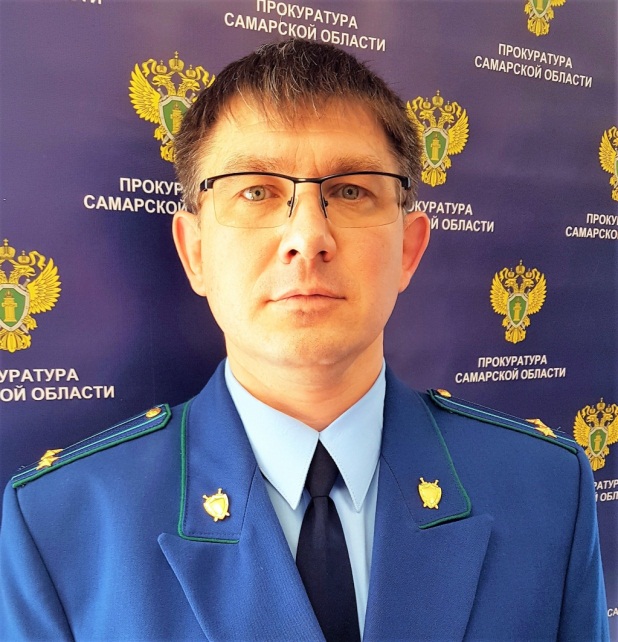 В соответствии со ст.3 Федерального закона от 03.12.2012 №230-ФЗ «О контроле за соответствием расходов лиц, замещающих государственные должности, и иных лиц их доходам», если в отчетном периоде лицом, замещающим должность, осуществление полномочий по которой влечет за собой обязанность представлять сведения о доходах, расходах, об имуществе и обязательствах имущественного характера, его супругой (супругом) и несовершеннолетними детьми осуществлены расходы по сделке (сделкам) по приобретению земельного участка, другого объекта недвижимости, транспортного средства, ценных бумаг, акций (долей участия, паев в уставных (складочных) капиталах организаций), и сумма расходов по такой сделке или общая сумма совершенных сделок превышает общий доход данного лица и его супруги (супруга) за три последних года, предшествующих отчетному периоду, при заполнении справок о доходах, расходах, об имуществе и обязательствах имущественного характера в графе «Основания приобретения имущества» необходимо указывать наименование и реквизиты документа, являющегося законным основанием для возникновения права собственности. При этом к справке надлежит приобщать копию такого документа.В названной графе, в частности, должны указываться регистрационный номер и дата записи в Едином государственном реестре недвижимости (ЕГРН); наименование и реквизиты документа, являющегося основанием для приобретения права собственности на недвижимое имущество (договор купли-продажи, договор мены, решение суда и др.); в случае приобретения другого имущества (например, транспортного средства, ценных бумаг) – наименование и реквизиты документа, являющегося законным основанием для возникновения права собственности.17.11.2020